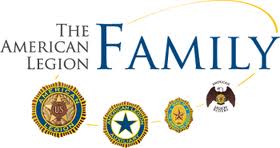 NEBRASKA – DISTRICT 8 MONTHLY NEWSLETTER –  JANUARY 2018Washington County – Douglas County – Sarpy County		Upcoming events for the 2017-2018 CalendarMERRY CHRISTMAS, HAPPY HANUKKAH, HAPPY KOWANZAA!January 12 -14, 2018 Department Mid-Winter Convention in North Platte NEJanuary 15-16, 2018 Post Revitalization, Mon-Tues 0900 to 1600, Lincoln HQJanuary 20, 2018 Saturday, D8 Convention Planning Meeting, Post #331 1100-1300February 10, 2018 Saturday, District 8 Convention, 9:00am South Omaha, Post 331 March 1, 2018 Deadline for Eagle Sct, Boy&Girl State, Teacher OY, Junior Law!March 18, 2018 District 8 Whirl-Wind Tour Washington, Douglas, Sarpy Counties.April 14, 2018, Saturday, Jr Law Cadet interviews11:00am Ralston Post #373May 20, 2018, Saturday, Girls and Boys State Orientation, 2:00pm, Omaha Post #1________________________________________________________________________I have visited 16 of the Districts’ 19 Posts this month. I assisted with the Area A Oratorical Contest in South Sioux City NE. Michael McClellan of Omaha Creighton Prep HS is the Area A winner and will next be heard at the Department Mid-Winter Convention on Saturday January 13th, 2018 and will compete against Area B, Area C & Area D!______________________________________________________________________________Post, District & Area Revitalization will be held on Monday, January 15 and Tuesday, January 16, from 9:00 a.m. to 4:00 p.m., at the American Legion HQ’s building in Lincoln we will conduct a revitalization for YOUR POST! National Membership Members will assure that we will have the lists for your respective Post areas so that your time, and volunteers you bring in, will be focused on your individual post areas. District 8 will participate. Contact me to assure that you will be helping with this membership drive.  Just bring your cell phone (+charger) and your good attitude, the Department and National Staff will supply the rest. Here is your chance to get caught up on Membership.                                                               ******************Now’s your Chance, No More Excuses!********************** ____________________________________________________________________POST EVERLASTING LISTSA reminder that each Post, Auxiliary and Unit should have a list of deceased members so their names can be read at the Post Everlasting Ceremony to be held at the District 8 Convention on February 10, 2018.  Please get them to me by Friday night to help us put the program together. Lists must be typed or legibly printed.SCHOLARSHIPS, AWARDS AND PROGRAM DEADLINESThe American Legion Legacy Scholarship application for 2018 is now online. The deadline is March 1, 2018. Apply at  www.legion.org/scholarships/legacy.Eagle Scout of the Year.   The form for Eagle Scout of the Year may be downloaded and/or printed at this web site:   http://www.legion.org/  Deadline is March 1, 2018Boys and Girls State applications must be in before March 1, 2018.Junior Law Cadet Applications must be in before March 1, 2018. Applications may be downloaded from http://www.nebraskalegion.net/Programs/2018_JR_Law_App.pdfDistrict Citizenship Award.   The following questionnaire must be completed and returned to your District Commander at least two weeks prior to our District Convention.  http://www.legion.org/citizenship   Deadline is January 17, 2018.Teacher of the Year Award (TOY) The complete application package must be submitted to Depart HQ by May 1, 2018.  http://www.nebraskalegion.net/Programs/TOY_Form.pdfLEGION CARE OVERVIEWLEGIONCARE NO COST TO YOU ACCIDENTAL DEATH INSURANCE PROTECTION GUARANTEED† TO LEGIONNAIRES.   As a member of the Legion Family, you're eligible for up to $5,000.00 in NO COST To You coverage. But your Confirmation is REQUIRED for activation. $5,000.00 ACCIDENTAL DEATH PROTECTION MEMBER-ONLY BENEFIT:     Your beneficiary will receive a check for $5,000.00 if you suffer a fatal covered accident while you are traveling to or from or participating in any covered event conducted for Legion business, or $1,000.00 for all other fatal covered accidents. You pay nothing for this coverage. Your Department of The American Legion endorses this coverage to stand by your family with up to $1,000.00 cash benefits paid straight to your beneficiary, if you suffer a fatal covered accident at home, on the job, in your car, on vacation, while traveling, wherever you are.https://www.thelit.com/no-cost-legioncareBUCKET LIST for The American Legion. Not sure what to put in your American Legion bucket list? Here are a few suggestions to get you started:1. Membership-Renew/Retain/Recruit
2. Completed Consolidated Post Report
3. Donate to the Child Welfare Foundation
4. Donate to the Temporary Financial Assistance Program
5. Donate to the National Emergency Fund
6. Sponsor/and or sign up a student to attend Boys State
7. Conduct a Post/District Oratorical Contest
8. Sign up a student to attend Junior Law Cadet
9. Present a School Talk/Flag Program in your community
10. Develop an American Legion Public Awareness Program within your community